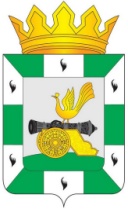 МУНИЦИПАЛЬНОЕ ОБРАЗОВАНИЕ«СМОЛЕНСКИЙ РАЙОН» СМОЛЕНСКОЙ ОБЛАСТИСМОЛЕНСКАЯ РАЙОННАЯ ДУМАРЕШЕНИЕот 24 октября 2019 года           № 81Об информации отдела сельского хозяйства Администрации муниципального образования «Смоленский район» Смоленской области об основных направлениях деятельности Руководствуясь Федеральным законом от 6 октября 2003 года
№ 131-ФЗ «Об общих принципах организации местного самоуправления в Российской Федерации», Уставом муниципального образования «Смоленский район» Смоленской области, Смоленская районная ДумаРЕШИЛА:	Информацию отдела сельского хозяйства Администрации муниципального образования «Смоленский район» Смоленской области об основных направлениях деятельности, представленную заместителем Главы муниципального образования «Смоленский район» Смоленской области - начальником отдела сельского хозяйства Ярославцевым А.В., принять к сведению.Председатель Смоленской районной Думы                                                          С.Е. Эсальнек